LIGO Laboratory / LIGO Scientific CollaborationLIGO- E1200424-v3	Advanced LIGO	6/29/2012TwinCAT Library for ISC Whitening ChassisDaniel SiggDistribution of this document:LIGO Scientific CollaborationThis is an internal working note
of the LIGO Laboratory.http://www.ligo.caltech.edu/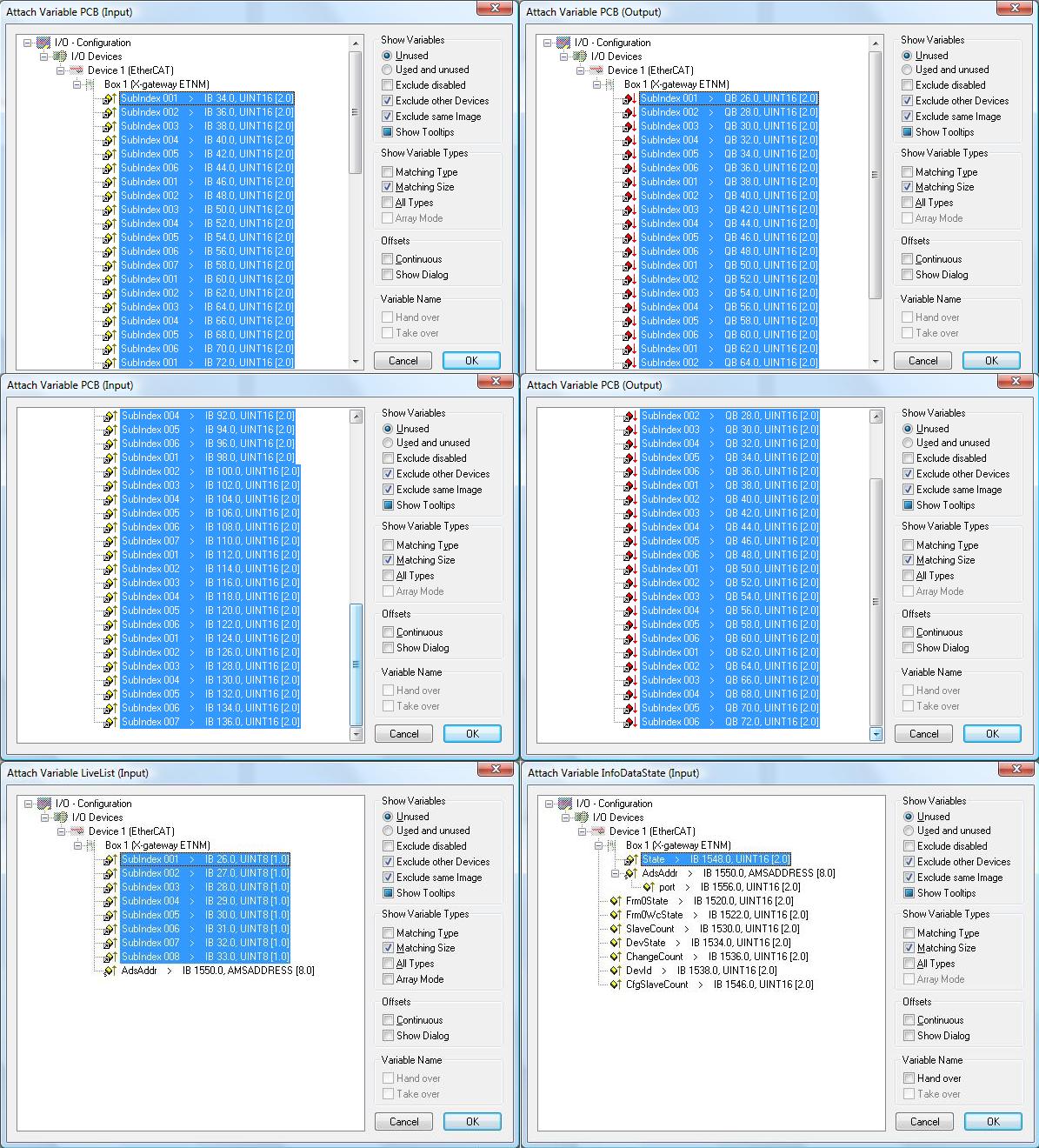 Fig 1. Mapping of IO structures into the EtherCAT memory space.California Institute of TechnologyLIGO Project – MS 18-341200 E. California Blvd.Pasadena, CA 91125Phone (626) 395-2129Fax (626) 304-9834E-mail: info@ligo.caltech.eduMassachusetts Institute of TechnologyLIGO Project – NW22-295185 Albany StCambridge, MA 02139Phone (617) 253-4824Fax (617) 253-7014E-mail: info@ligo.mit.eduLIGO Hanford ObservatoryP.O. Box 159Richland WA 99352Phone 509-372-8106Fax 509-372-8137LIGO Livingston ObservatoryP.O. Box 940Livingston, LA  70754Phone 225-686-3100Fax 225-686-7189LibraryLibraryTitleIscWhiteningVersion3TwinCAT version2.11Name spaceIscWhiteningAuthorDaniel SiggDescriptionControls an ISC whitening chassis, D1002559, through the 384-channel binary IO chassis, D1100251. The binary IO chassis is controlled through a Modbus interface using four Acromag ES2113 that are connected to an EtherCAT-to-Modbus gateway, HMS AB9000. The setup instructions can be found in T1100607 and C1107420.The ISC whitening chassis contain 8 channels of whitening, D1001530. Each whitening channel employs a gain slider and 3 separately switchable filter stages. The ISC whitening chassis are used to interface the I and Q readouts of an LSC demodulator to the DAQ system, they are used to interface the I and Q readouts of a ASC wavefront sensor, and they are used to interface the 4 segments of a QPD (quad photodiode). Four LSC demodulators can be controlled from a single ISC whitening chassis, or one wavefront sensor, or two QPDs. Up to 6 ISC whitening chassis are controlled from a 384-channel binary IO chassis.This library is organized in two parts:- An interface to the binary IO chassis that controls individual IO lines and organizes them by ISC whitening chassis, and
- Individual interfaces for the LSC PDs, ASC WFSs and QPDs which interface with the above binary IO chassis data structures.Error codes0x0001 – Illegal chassis number0x0002 – Illegal channel index number0x0004 – Invalid data (first channel)0x0008 – Invalid data (second channel)…0x0102 – Invalid data (eighth channel)Library dependenciesNoneHardware Input TypeTYPE IscWhiteningInStruct :STRUCT	LiveList:			ARRAY[1..8] OF BYTE;	PCB:				ARRAY[1..4,1..13] OF WORD;	InfoDataState:			WORD;END_STRUCTEND_TYPEHardware Input TypeTYPE IscWhiteningInStruct :STRUCT	LiveList:			ARRAY[1..8] OF BYTE;	PCB:				ARRAY[1..4,1..13] OF WORD;	InfoDataState:			WORD;END_STRUCTEND_TYPEType nameIscWhiteningInStructDescriptionStructure of the hardware inputs that mapped into the EtherCAT memory space by the EtherCAT-to-Modbus gateway. For mapping see next page.DefinitionSTRUCTElementName: LiveListType: ARRAY[1..8] OF BYTEDescription: Information about the active connections, see HMS AB9000 manualElementName: PCBType: ARRAY[1..4,1..13] OF WORDDescription: Readbacks form the binary IO chassis, see HMS AB9000 and ES2113 manualElementName: InfoDataStateType: WORDDescription: State information of the gateway.Hardware Output TypeTYPE IscWhiteningOutStruct :STRUCT	PCB:		ARRAY[1..4,1..6] OF WORD;END_STRUCTEND_TYPEHardware Output TypeTYPE IscWhiteningOutStruct :STRUCT	PCB:		ARRAY[1..4,1..6] OF WORD;END_STRUCTEND_TYPEType nameIscWhiteningOutStructDescriptionStructure of the hardware outputs that mapped into the EtherCAT memory space by the EtherCAT-to-Modbus gateway. For mapping see next page.DefinitionSTRUCTElementName: PCBType: ARRAY[1..4,1..6] OF WORDDescription: Controls to the binary IO chassis, see HMS AB9000 and ES2113 manualInternal Interface TypeTYPE IscWhiteningStruct :STRUCT	Chassis:	ARRAY[1..6] OF IscWhiteningRawChassisStruct;END_STRUCTEND_TYPEInternal Interface TypeTYPE IscWhiteningStruct :STRUCT	Chassis:	ARRAY[1..6] OF IscWhiteningRawChassisStruct;END_STRUCTEND_TYPEType nameIscWhiteningStructDescriptionInternal interface structure between the binary IO chassis function blocks and the ISC whitening chassis function blocksDefinitionSTRUCTInput/Output TagName: ChassisType: ARRAY[1..6] OF IscWhiteningRawChassisStructDescription: Contains the binary IO data organized by chassis and channel.Function BlockFUNCTION_BLOCK IscWhiteningInterfaceFBVAR_INPUT	In:			IscWhiteningInStruct;END_VARVAR_OUTPUT	Out:			IscWhiteningOutStruct;END_VARVAR_IN_OUT	Val:			IscWhiteningStruct;END_VARFunction BlockFUNCTION_BLOCK IscWhiteningInterfaceFBVAR_INPUT	In:			IscWhiteningInStruct;END_VARVAR_OUTPUT	Out:			IscWhiteningOutStruct;END_VARVAR_IN_OUT	Val:			IscWhiteningStruct;END_VARNameIscWhiteningInterfaceFBDescriptionControls a 384-channel binary IO chassis.Input argumentName: InType: IscWhiteningInStructDescription: Input hardware structureOutput argumentName: OutType: IscWhiteningOutStructDescription: Output hardware structureIn/out argumentName: ValType: IscWhiteningStructDescription: Internal interface structureUser Interface TypeTYPE IscWhiteningChannelStruct :STRUCT	Error:			ErrorStruct;	Gain:			INT;	GainStep:		INT;	Filter:			ARRAY [1..3] OF BOOL;	Set:			ARRAY [1..3] OF BOOL;	Toggle:			ARRAY [1..3] OF BOOL;	Readback:		BYTE;END_STRUCTEND_TYPEUser Interface TypeTYPE IscWhiteningChannelStruct :STRUCT	Error:			ErrorStruct;	Gain:			INT;	GainStep:		INT;	Filter:			ARRAY [1..3] OF BOOL;	Set:			ARRAY [1..3] OF BOOL;	Toggle:			ARRAY [1..3] OF BOOL;	Readback:		BYTE;END_STRUCTEND_TYPEIscWhiteningChannelStructDescriptionStructure of the user interface tags that are used to control a single channel of the ISC whitening chassisDefinitionSTRUCTOutput TagName: ErrorType: ErrorStructDescription: Calls error handlerIn/Out TagName: GainType: INTDescription: Whitening gain in dB from 0 dB to 45 dB in 3 dB steps. This value is tight to GainStep. Any change in one of the two variables will updated the other.In/Out TagName: GainStepType: INTDescription: Whitening gain in steps from 0 to 15. This value is tight to Gain. Any change in one of the two variables will updated the other.Output TagName: FilterType: ARRAY [1..3] OF BOOLDescription: True if the whitening filter is on. Each array index represents a filter section.Input TagName: SetType: ARRAY [1..3] OF BOOLDescription: Set value for the whitening filters. Each array index represents a filter section.Input TagName: ToggleType: ARRAY [1..3] OF BOOLDescription: Set to True to toggle the state of a whitening filter. Each array index represents a filter section.Output TagName: ReadbackType: BYTEDescription: Bit encoded readback value from the whitening chassisFunction BlockFUNCTION_BLOCK IscWhiteningChannelFBVAR_INPUT	Chassis:			INT;	(* 1 to 6 *)	Index:				INT;	(* 1 to 8 *)END_VARVAR_IN_OUT	IscWhitening:			IscWhiteningStruct;	Channel:			IscWhiteningChannelStruct;END_VARVAREND_VARFunction BlockFUNCTION_BLOCK IscWhiteningChannelFBVAR_INPUT	Chassis:			INT;	(* 1 to 6 *)	Index:				INT;	(* 1 to 8 *)END_VARVAR_IN_OUT	IscWhitening:			IscWhiteningStruct;	Channel:			IscWhiteningChannelStruct;END_VARVAREND_VARNameIscWhiteningChannelFBDescriptionControls a single channel in the whitening chassis (1 byte)Call this function block before IscWhiteningInterfaceFB.In/Out argumentName: IscWhiteningType: IscWhiteningStructDescription: Internal interface structureInput argumentName: ChassisType: INTDescription: Select the chassis: Values from 1 to 6Input argumentName: IndexType: INTDescription: Select the channel: Index from 1 to 8In/out argumentName: ChannelType: IscWhiteningChannelStructDescription: User Interface structure for a single channel of ISC whiteningUser Interface TypeTYPE IscWhiteningDemodIQStruct :STRUCT	Error:				ErrorStruct;	I:				IscWhiteningChannelStruct;	Q:				IscWhiteningChannelStruct;END_STRUCTEND_TYPEUser Interface TypeTYPE IscWhiteningDemodIQStruct :STRUCT	Error:				ErrorStruct;	I:				IscWhiteningChannelStruct;	Q:				IscWhiteningChannelStruct;END_STRUCTEND_TYPEType nameIscWhiteningDemodIQStructDescriptionStructure of the user interface tags that are used to control two channels of the ISC whitening chassis which are used for an LSC demodulatorDefinitionSTRUCTOutput TagName: ErrorType: ErrorStructDescription: Calls error handlerIn/Out TagName: IType: IscWhiteningChannelStructDescription: In/Out TagName: QType: IscWhiteningChannelStructDescription: Whitening gain in steps from 0 to 15. This value is tight to Gain. Any change in one of the two variables will update the other.Function BlockFUNCTION_BLOCK IscWhiteningDemodIQFBVAR_INPUT	Chassis:			INT;	(* 1 to 6 *)	Index:				INT;	(* 1, 3, 5 or to 7 *)END_VARVAR_IN_OUT	IscWhitening:			IscWhiteningStruct;	Demod:				IscWhiteningDemodIQStruct;END_VARVAREND_VARFunction BlockFUNCTION_BLOCK IscWhiteningDemodIQFBVAR_INPUT	Chassis:			INT;	(* 1 to 6 *)	Index:				INT;	(* 1, 3, 5 or to 7 *)END_VARVAR_IN_OUT	IscWhitening:			IscWhiteningStruct;	Demod:				IscWhiteningDemodIQStruct;END_VARVAREND_VARNameIscWhiteningDemodIQFBDescriptionControls two channels in the whitening chassis (2 bytes)Call this function block before IscWhiteningInterfaceFB.In/Out argumentName: IscWhiteningType: IscWhiteningStructDescription: Internal interface structureInput argumentName: ChassisType: INTDescription: Select the chassis: Values from 1 to 6Input argumentName: IndexType: INTDescription: Select the channel: Index is 1, 3, 5, or 7The selected index represents the quad-phase channel, whereas Index+1 represents the in-phase channel.In/out argumentName: DemodType: IscWhiteningDemodIQStructDescription: User Interface structure for two channels of ISC whitening describing the I and Q channels of a LSC demodulator.User Interface TypeTYPE IscWhiteningDemodWfsStruct :STRUCT	Error:				ErrorStruct;	Seg:				ARRAY [1..4] OF IscWhiteningDemodIQStruct;END_STRUCTEND_TYPEUser Interface TypeTYPE IscWhiteningDemodWfsStruct :STRUCT	Error:				ErrorStruct;	Seg:				ARRAY [1..4] OF IscWhiteningDemodIQStruct;END_STRUCTEND_TYPEType nameIscWhiteningDemodWfsStructDescriptionStructure of the user interface tags that are used to control eight channels of the ISC whitening chassis which are used for an ASC wavefront sensor demodulatorDefinitionSTRUCTOutput TagName: ErrorType: ErrorStructDescription: Calls error handlerIn/Out TagName: SegType: ARRAY [1..4] OF IscWhiteningDemodIQStructDescription: The four segments of a wavefront sensor Function BlockFUNCTION_BLOCK IscWhiteningDemodWfsFBVAR_INPUT	Chassis:			INT;	(* 1 to 6 *)END_VARVAR_IN_OUT	IscWhitening:			IscWhiteningStruct;	DemodWfs:			IscWhiteningDemodWfsStruct;END_VARVAREND_VARFunction BlockFUNCTION_BLOCK IscWhiteningDemodWfsFBVAR_INPUT	Chassis:			INT;	(* 1 to 6 *)END_VARVAR_IN_OUT	IscWhitening:			IscWhiteningStruct;	DemodWfs:			IscWhiteningDemodWfsStruct;END_VARVAREND_VARNameIscWhiteningDemodWfsFBDescriptionControls eight channels in a whitening chassis (8 bytes)Call this function block before IscWhiteningInterfaceFB.In/Out argumentName: IscWhiteningType: IscWhiteningStructDescription: Internal interface structureInput argumentName: ChassisType: INTDescription: Select the chassis: Values from 1 to 6In/out argumentName: DemodWfsType: IscWhiteningDemodWfsStructDescription: User Interface structure for eight channels of ISC whitening describing the I and Q channels of a four segment ASC wavefront sensor demodulator.User Interface TypeTYPE IscWhiteningQpdStruct :STRUCT	Error:				ErrorStruct	Seg:				ARRAY [1..4] OF IscWhiteningChannelStruct;END_STRUCTEND_TYPEUser Interface TypeTYPE IscWhiteningQpdStruct :STRUCT	Error:				ErrorStruct	Seg:				ARRAY [1..4] OF IscWhiteningChannelStruct;END_STRUCTEND_TYPEType nameIscWhiteningQpdStructDescriptionStructure of the user interface tags that are used to control eight channels of the ISC whitening chassis which are used for an ASC wavefront sensor demodulatorDefinitionSTRUCTOutput TagName: ErrorType: ErrorStructDescription: Calls error handlerIn/Out TagName: SegType: ARRAY [1..4] OF IscWhiteningChannelStructDescription: The four segments of a QPD sensor Function BlockFUNCTION_BLOCK IscWhiteningQpdFBVAR_INPUT	Chassis:			INT;	(* 1 to 6 *)	Index:				INT;	(* 1 or 5 *)END_VARVAR_IN_OUT	IscWhitening:			IscWhiteningStruct;	Qpd:				IscWhiteningQpdStruct;END_VARVAREND_VARFunction BlockFUNCTION_BLOCK IscWhiteningQpdFBVAR_INPUT	Chassis:			INT;	(* 1 to 6 *)	Index:				INT;	(* 1 or 5 *)END_VARVAR_IN_OUT	IscWhitening:			IscWhiteningStruct;	Qpd:				IscWhiteningQpdStruct;END_VARVAREND_VARNameIscWhiteningQpdFBDescriptionControls four channels in a whitening chassis (4 byte)Call this function block before IscWhiteningInterfaceFB.In/Out argumentName: IscWhiteningType: IscWhiteningStructDescription: Internal interface structureInput argumentName: ChassisType: INTDescription: Select the chassis: Values from 1 to 6Input argumentName: IndexType: INTDescription: Select the channel: Index from 1 or 5The selected index represents the first channel of a QPD, whereas Index+1, Index+2 and Index+3 represent the second, third and forth channel, respectively.In/out argumentName: QpdType: IscWhiteningQpdStructDescription: User Interface structure for four channels of ISC whitening describing the channels of a four segment ASC quad photodiode.Program Example:PROGRAM WhiteningVAR	IscWhiteningIn 		AT %IB0:	IscWhiteningInStruct;	IscWhiteningOut 	AT %QB0:	IscWhiteningOutStruct;	IscWhitening:		IscWhiteningStruct;	IscWhiteningChassis:	IscWhiteningInterfaceFB;	LenSensor:		ARRAY [1..4] OF IscWhiteningDemodIQStruct;	Power:			IscWhiteningChannelStruct;	Wfs:			ARRAY [1..2] OF IscWhiteningDemodWfsStruct;	Qpd:			ARRAY [1..2] OF IscWhiteningQpdStruct;	DemodLen:		ARRAY [1..4] OF IscWhiteningDemodIQFB;	MonitorPower:		IscWhiteningChannelFB;	DemodWfs:		ARRAY [1..2] OF IscWhiteningDemodWfsFB;	MonitorQpd:		ARRAY [1..2] OF IscWhiteningQpdFB;	I:			INT;END_VAR(* Process individual sensors *)FOR I := 1 TO 4 DO	DemodLen[I] (IscWhitening := IscWhitening, Chassis := 1, Index := I, Demod := LenSensor[I]);END_FOR;MonitorPower (IscWhitening := IscWhitening, Chassis := 1, Index := 5, Channel := Power);FOR I := 1 TO 2 DO	DemodWfs[I] (IscWhitening := IscWhitening, Chassis := I+1, DemodWfs := Wfs[I]);END_FOR;FOR I := 1 TO 2 DO	MonitorQpd[I] (IscWhitening := IscWhitening, Chassis := 4, Index := I+4, Qpd := Qpd[I]);END_FOR;(* Process whitening chassis after individual sensors *)IscWhiteningChassis (In := IscWhiteningIn, Out => IscWhiteningOut, Val := IscWhitening);Visual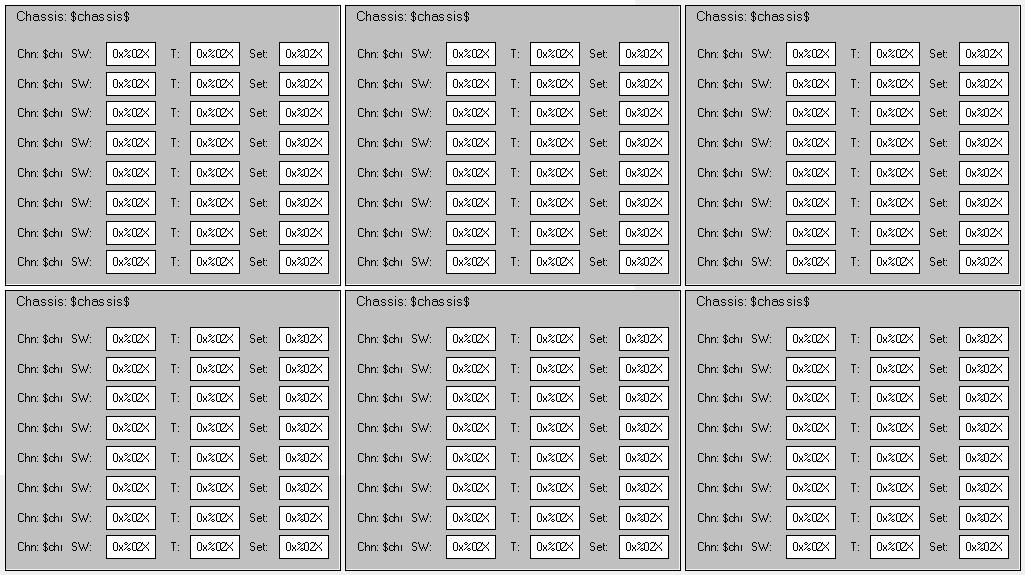 VisualNameIscWhiteningVisDescriptionDisplays the tags of an 384-channel binary IO chassis organized in six ISC whitening chassis which in turn show a list of 8 channels each. Each channel has 8 bits (1 byte) and shows the readback value. It lets you choose a new set value or apply a toggle value. The channel background turns red if the value is invalid.PlaceholderName: whiteningType: IscWhiteningStructDescription: Internal interface structureVisual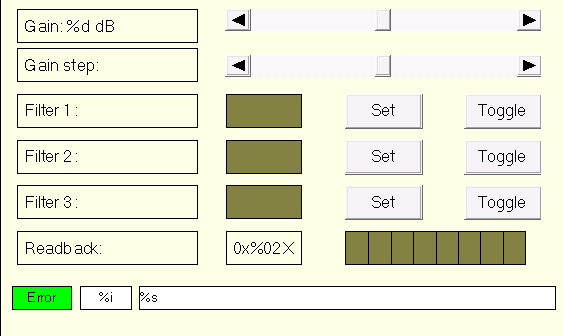 VisualNameIscWhiteningChannelVisDescriptionDisplays the tags of single channel of whiteningPlaceholderName: channelType: IscWhiteningChannelStructDescription: ISC whitening channel structureVisual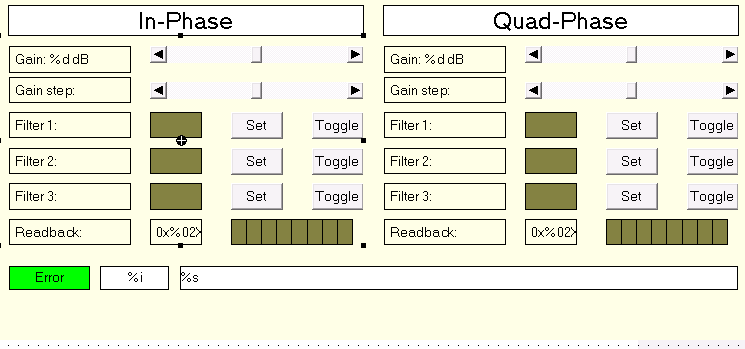 VisualNameIscWhiteningDemodIQVisDescriptionDisplays the tags of two channels of whiteningPlaceholderName: demodType: IscWhiteningDemodIQStructDescription: ISC whitening IQ demodulator structureVisual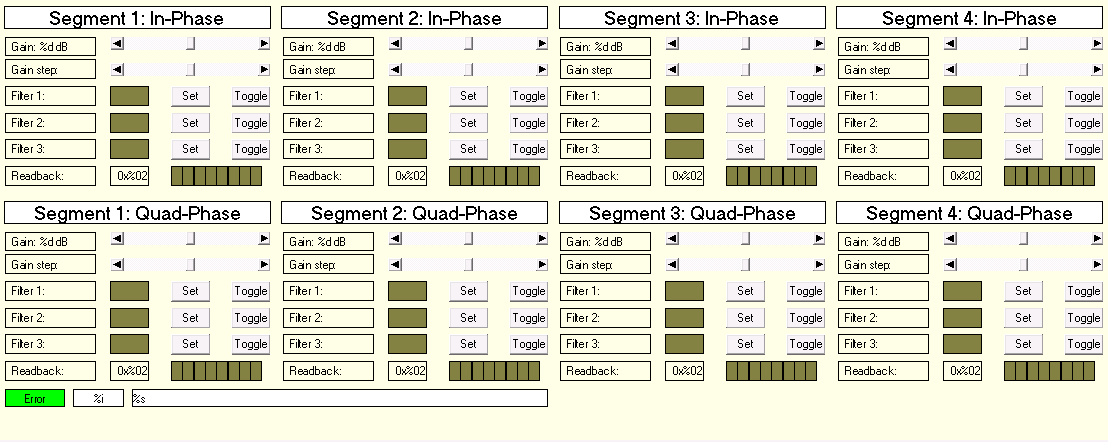 VisualNameIscWhiteningDemodWfsVisDescriptionDisplays the tags of eight channels of whiteningPlaceholderName: wfsType: IscWhiteningDemodWfsStructDescription: ISC whitening WFS demodulator structureVisual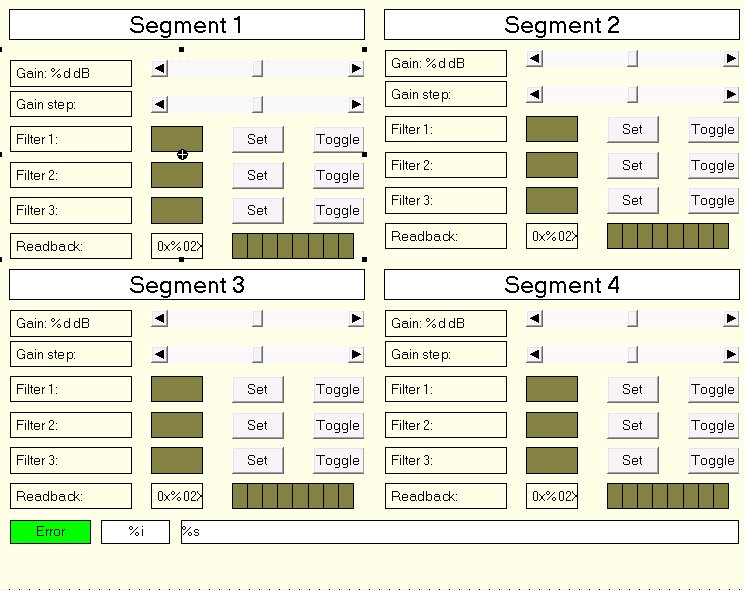 VisualNameIscWhiteningQpdVisDescriptionDisplays the tags of four channels of whiteningPlaceholderName: qpdType: IscWhiteningQpdStructDescription: ISC whitening quad photodiode structure